Publicado en  el 20/02/2017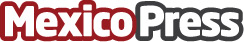 El parón en los trabajos de la Unidad Deportiva de poniente irrita a los vecinosLas molestias se han extendido también a la liga de fútbol porque faltan espacios para la práctica físicaDatos de contacto:Nota de prensa publicada en: https://www.mexicopress.com.mx/el-paron-en-los-trabajos-de-la-unidad Categorías: Telecomunicaciones Fútbol Construcción y Materiales http://www.mexicopress.com.mx